Instituto Superior del Profesorado Nº 2 “Dr. Joaquín V. González”Cuarta Jornada Institucional: Educación Superior.Temática: La enseñanza y las prácticas docentes. Multiplicidad de formatos en la Escuela AbiertaPropósitosReconocer diversos formatos de enseñanza que favorezcan la inclusión y la calidad educativa en nuestras escuelas.Recuperar lo producido por el equipo docente en las Jornadas anteriores, sobre multiplicidad de formatosFavorecer el intercambio de experiencias que animen a pensar nuevas propuestas institucionales que incluyan diversas formas de enseñar.Recursos	Conferencias de Pablo Urbaitel y Cristina Alberdi. (en página web institucional)Extractos de la Conferencia de Francesco Tonucci.  (en página web institucional)Registros de las Terceras Jornadas Institucionales de su institución. (en página web institucional)Lineamientos de los Proyectos Educativos Provinciales en relación a la temática (Ver Sub-Portal EDUCACIÓN. Formación Permanente. PROGRAMAS).Momento 1:   La enseñanza y las prácticas docentes. Multiplicidad de formatos en la Escuela Abierta.Tiempo sugerido:   100 minutosRecursos:Conferencias de Pablo Urbaitel y Cristina Alberdi.Extractos de la Conferencia de Francesco Tonucci.Lineamientos de los Proyectos Educativos Provinciales en relación a la temática (Ver Sub-Portal EDUCACIÓN. Formación Permanente. PROGRAMAS).Modalidad propuesta:a. Situados en el reconocimiento de temas centrales de discusión en los institutos, generar líneas de debate en relación a las tensiones que se enuncian a continuación:inclusión, exclusión, expulsiónenseñanza y aprendizajeenseñanza y evaluaciónteorías y prácticas (formación e inserción laboral; formador de formadores y escuelas asociadas)curriculum y clase escolarinformación, organización, producción, comunicación, publicación.inmigrantes digitales, nativos digitales, colonos digitalesb. Se sugiere, realizar una memoria escrita del trabajo con las tensiones, como registro de conceptualizaciones y aportes,  para  la toma de importantes decisiones y definiciones  pedagógicas .En las jornadas de trabajo institucional buscamos un espacio de reflexión colectiva  para abordar la categoría de enseñanza, realizar acuerdos básicos para el posicionamiento institucional y revisar las propuestas de enseñanzas con que en la actualidad enseñamos a nuestros estudiantes.c. Recuperar experiencias pedagógicas y casos,  en un escenario de reflexiones y debates,  para ser interpeladas desde el trabajo con las tensiones, para darles sentido y transformarlas  en conocimiento. Experiencias y casos  que tal vez requieran propuestas renovadas  o nuevos formatos  de enseñanza, en pos de los desafíos actuales: una escuela como institución social, de calidad e inclusiva.. Otros aspectos a tener en cuenta para el análisis de las experiencias y los casos: La vitalización de la propuesta pedagógica: recuperar la pasión de enseñar, asumiendo una fuerza pedagógica que sea capaz de impulsar un nuevo proceso democratizador al interior de los institutos. Lectura de los programas que se están llevando adelante en los distintos niveles y modalidades ( de acuerdo a los niveles para los cuales forma la institución) Acepciones del concepto de formato ( Conferencia de P. Urbaitel) Fortalecimiento de  las trayectorias escolares generando mejores condiciones para la enseñanza.El cuestionamiento a la homogeneidad de la propuesta de enseñanza La resignificación del rol docenteLa convicción de que no habrá efectos de enseñanza, si algo del encuentro no está en juego.Momento 2Recuperación, reflexión y revisión de nuestra experiencia. ¿Qué nuevos formatos hemos ido incorporando en nuestra institución?Tiempo sugerido:  100 minutosModalidad propuesta:Elegimos para este momento reescribir la /s experiencia/s , desde el reconocimiento de los aspectos trabajados en el momento anterior y  alrededor de las tres acciones- que se implican y complementan-  propuestas por G. Frigerio (2004): resistir, interrumpir e inaugurar.En este sentido, proponemos  reescribir la/s experiencia/s como si la misma fuera un caleidoscopio que gira y, al girar, muestra aspectos que pueden implicar tanto la resistencia, como la interrupción y la inauguración.Especificar: qué resistimos, qué interrumpimos y qué inauguramos.Momento 3: Cierre. Socialización de lo trabajado en los distintos grupos de trabajo.Tiempo sugerido:  60 minutosPara asegurar la exposición de todos los grupos, se sugiere la designación de un docente /varios docentes por cada grupo de trabajo. La lectura del recorrido de cada grupo permitirá al equipo directivo- sostenido en los temas abordados-, realizar el cierre de la jornada.Escuela Abierta /  Experiencias /Agrupamientos…1.-Se invita a todos los docentes traer a la Jornada, para compartir, las experiencias  que hayan realizado de nuevos formatos y uso de múltiples lenguajes.2.-Dicha Jornada se llevará a cabo el día 2 de octubre de 15 a 19,30 y la modalidad de agrupamiento será  en general por carrera, pero con la particularidad que los docentes de los Profesorados de Artes en Artes Visuales y Música, TAE y TIA realizarán sus aportes  en diferentes carreras según el listado que se detalla más abajo. Dado el tema “…Multiplicidad de formatos…” y el intercambio que se produjo en la  reunión que se realizó el día 26 con el Equipo Coordinador  se cree que la jornada se resignifica con esta forma de agrupamiento. Los docentes de la formación general podrán ubicarse en la carrera según la mayor carga horaria o en aquella que de acuerdo con la temática y la tarea  consideren más pertinente. Carrera / ProfesorEducación Primaria: Bernié, M. Alejandra; Morello, José; Grosso Marcela; Rodríguez Néstor; Luciano Ana.Educación Inicial:  Bailetti, Marcela; Basso, Laura.Educación Especial:  Zurverra, Nancy; Graselli, Laura; Tschieder, Edgardo; Roque, Silvana.Biología: Mulé, Silvia; Olivero, María Susana; Llobet, Oscar; Gómez, Néstor. Zurbriggen, Daniel.Matemática: Bertoneri, Claudia; Ghiano, Verónica; Rubino, Facundo. Meynet, Gustavo.Geografía: Biggs, Alfredo; Linares, María Regina; Perren José; Tomassi, Ana María.Historia: Guibert, Gabriela; Mondino, Roxana; Ageno, M. S; Yori, Sandra.Inglés: Beilisis Y; Fashbender, Fabián; García, Ana; Dobler, Juan; Lingua, Sabrina.Literatura: Fiol, Susana; Pozzi, Claudia; Martino, Sandra; Eusebio, Mabel.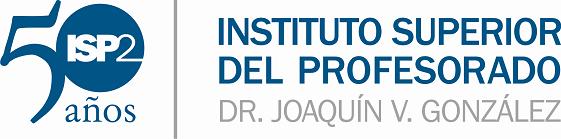 FECHAS DE TRABAJO INSTITUCIONAL/OTROSOCTUBRE:Jueves 2: Cuarta Jornada Institucional: Educación Superior- Escuela AbiertaViernes 10: Acto de ColaciónJueves 16: Jornadas de trabajo institucional “Debates y reflexiones sobre el cambio curricular y Marco Normativo (RAM,ROM y RP)”.Viernes 17: Jornadas de trabajo institucional “Debates y reflexiones sobre el cambio curricular y Marco Normativo (RAM,ROM y RP)”.Viernes 24: Feriado local.NOVIEMBRELunes 17: Escuela Abierta: Jornada InstitucionalMartes 18: Escuela Abierta: Jornada InstitucionalLa formación desde la Plataforma Educativa  - Ingreso:http://plataformaeducativa.santafe.gov.ar/ - Editar el perfil. - Corroborar si sus docentes aparecen en el agrupamiento.